Fremont Football Team Camp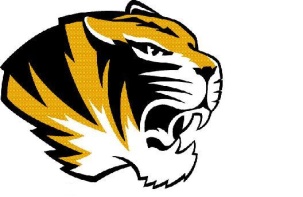 Dates:	June 5th, June 6th, and June 8th   (Monday, Tuesday, and Thursday, with Friday as a rain day)Time:			9:00 a.m. – 11:00 p.m.Grades:		9th (2017 – 2018 School Year)Cost:			$20 per player, May 19th registration deadline with full paymentDirector:		Seth McClain – Head Football Coach Fremont High SchoolAll participants must have a signed waiver of liability from their parents/guardian.  Waiver of liability is at the bottom of the page.Location:		Fremont High School Practice FieldsEquipment:		Helmets, practice jerseys, and cleatsCamp Includes:		Individual instruction, technique, group sessions, and team practice.Questions:		Call Seth McClain at 402-850-4030Fill out the form and return it with a $20.00 check payable to:  (Due May 19th)			Fremont Public Schools/ Seth McClain			1908 Gaeth Ave			Fremont, NE 68025------------------------------------------------------------------------------------------------------------------------------------------Name ___________________________________________  Grade(2017-2018) ______  Age ______School ___________________________________________________________Address _______________________________________ City _____________________  Phone ____________Parent/Guardian Name(s) _____________________________________________________________My child has permission to participate in the Fremont Football Team Camp.  I certify that my child has been examined by a doctor during the past year, is cleared for playing football, and is covered by our family health insurance policy.  If injured, I give permission to a doctor/trainer to perform appropriate treatment.  I hereby release Fremont Public High School, or the Camp and staff from all claims resulting in any injuries which may be sustained by my child.